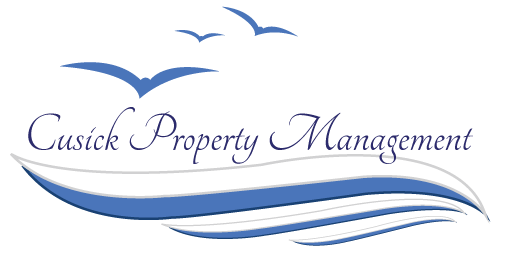 Utilities/Service Numbers/Information Companies	Numbers and InformationWater/ Sewer/ RefuseMoorpark: Water/Sewer‐‐‐‐‐‐‐‐‐‐‐‐‐‐‐‐‐‐‐‐‐‐‐‐	805‐378‐3000Meiners Oaks: Water/Sewer‐‐‐‐‐‐‐‐‐‐‐‐‐‐‐‐‐‐‐	805‐646‐2114Oxnard: Water/Refuse‐‐‐‐‐‐‐‐‐‐‐‐‐‐‐‐‐‐‐‐‐‐‐‐‐‐‐	805‐385‐7816Ventura: Water/Sewer‐‐‐‐‐‐‐‐‐‐‐‐‐‐‐‐‐‐‐‐‐‐‐‐‐‐‐	805‐667‐6500Refuse CompanyEJ Harrison & Sons, Inc. Refuse‐‐‐‐‐‐‐‐‐‐‐‐‐‐‐‐	805‐647‐1414Waste Management‐‐‐‐‐‐‐‐‐‐‐‐‐‐‐‐‐‐‐‐‐‐‐‐‐‐‐‐‐‐	805‐522‐9400TV/InternetTime Warner Cable‐‐‐‐‐‐‐‐‐‐‐‐‐‐‐‐‐‐‐‐‐‐‐‐‐‐‐‐‐‐‐	888‐892‐2253Dish Network‐‐‐‐‐‐‐‐‐‐‐‐‐‐‐‐‐‐‐‐‐‐‐‐‐‐‐‐‐‐‐‐‐‐‐‐‐‐	800‐333‐3474Direct TV‐‐‐‐‐‐‐‐‐‐‐‐‐‐‐‐‐‐‐‐‐‐‐‐‐‐‐‐‐‐‐‐‐‐‐‐‐‐‐‐‐‐‐‐				800‐280‐4388				Charter‐‐‐‐‐‐‐‐‐‐‐‐‐‐‐‐‐‐‐‐‐‐‐‐‐‐‐‐‐‐‐‐‐‐‐‐‐‐‐‐‐‐‐‐‐‐				877‐286‐5390Gas/ElectricSo Cal Gas‐‐‐‐‐‐‐‐‐‐‐‐‐‐‐‐‐‐‐‐‐‐‐‐‐‐‐‐‐‐‐‐‐‐‐‐‐‐‐‐‐‐	800‐427‐2200So Cal Edison‐‐‐‐‐‐‐‐‐‐‐‐‐‐‐‐‐‐‐‐‐‐‐‐‐‐‐‐‐‐‐‐‐‐‐‐‐‐	800‐684‐8123TelephoneAT&TResidential‐‐‐‐‐‐‐‐‐‐‐‐‐‐‐‐‐‐‐‐‐‐‐‐‐‐‐‐‐‐‐‐‐‐‐‐‐‐‐‐‐‐ 				800‐288‐2020					Business‐‐‐‐‐‐‐‐‐‐‐‐‐‐‐‐‐‐‐‐‐‐‐‐‐‐‐‐‐‐‐‐‐-‐‐‐‐‐‐‐‐‐‐‐ 				800‐660‐3000 VerizonVerizon Wireless‐‐‐‐‐‐‐‐‐‐‐‐‐‐‐‐‐‐‐‐‐‐‐‐‐‐‐‐‐‐‐‐‐‐	800‐484‐4000Verizon Repair‐‐‐‐‐‐‐‐‐‐‐‐‐‐‐‐‐‐‐‐‐‐‐‐‐‐‐‐‐‐‐-‐‐‐‐‐	800‐483‐1000revised 06/15